Minutes of Ceredigion Snooker League Meeting held at Aberaeron Hall on Thursday 1’st September 2022.Present:  Adrian Williams (Secretary), Andrew James (Chairman), Dilwyn Smith (Vice Chairman & Fixture Secretary), Dai Morgan (Treasurer), Marc Rees (Felindre), Emyr Thomas (Beulah), Hywel Davies (Llanon), Andy Green (Rhydlewis), Stafford Morgan (Rhydlewis), Rhodri Morgan (Aberaeron), Eifion Harries (Aberaeron), Jon James (Aberaeron), Brian Smith (Felindre) and Gareth Davies (Penparcau).
Apologies:  Euros Davies (Llanarth), Gethin Davies (Rhydlewis), Tony Wong (Penparcau) and Peter McGarrigle (Penparcau).
Minutes of last Meeting: The minutes were confirmed to be correct by Gareth Davies and seconded by Marc Rees.
Matters Arising: It was agreed to be sympathetic to last minute cancellations due to Covid, but other Covid protocols adopted last year do not have to be followed. It was advised that having some sanitisers available is still recommended.
 Singles Knockout Cup:
a)	Handicap: The KO Singles team handicap is calculated by adding up the handicap scores of the three players and multiplying by 3.0 to get the overall score for the nine games.

b)	Draw: The draw was made by the fixture secretary. Details of the draw are on Appendix A.

c)	Dates: Two free weeks are to be allocated in the fixture list for this competition.
Handicapped Singles Knockout:
a)	Venue: The committee agreed to play the competition at Aberaeron Snooker Club.

b)	Date: Sunday 6’th November 2022.
Handicapped Lucky Dip Doubles Knockout:
a)	Venue: The committee agreed to play the competition at Felindre Snooker. 

b)	Date: Sunday 20’th November 2022.

One Day Under 40’s Knockout:
a)	Venue: The committee agreed to play the competition at Llanarth Snooker Club.

b)	Date: Sunday 4’th December 2022.

One Day Over 40’s Knockout:
a)	Venue: The committee agreed to play the competition at Aberaeron Snooker Club. 

b)	Date: Sunday 11’th December 2022.

Captains Knockout:
a)	Venue: The committee agreed to play the competition at Penparcau Snooker Club. 

b)	Date: Sunday 22’nd January 2023.

One Day Singles Knockout:
a)	Venue: The committee agreed to play the competition at Felindre. 

b)	Date: Sunday 5’th March 2023.

One Day Doubles Knockout:
a)	Venue: The committee agreed to play the competition at Aberaeron Snooker. 

b)	Date: Sunday 12’th March 2023.

Division 2 Singles Knockout:
a)	Venue: The committee agreed to play the competition at Rhydlewis Snooker Club. 

b)	Date: Sunday 26’th March 2023.

Any Other Matters:None
Date of Next Meeting:
It was agreed to hold the next meeting on Thursday 5’th January 2023 at Aberaeron Memorial Hall,






Appendix A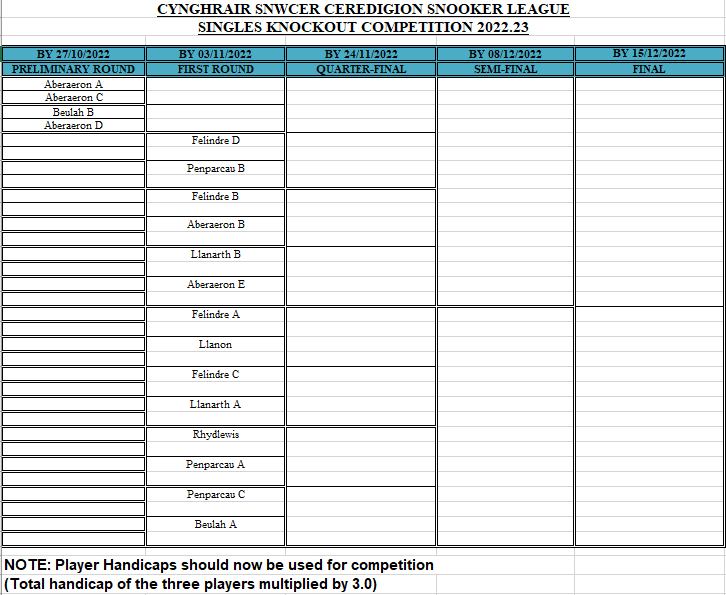 